Общероссийская общественная организацияАссоциация медицинских сестер РоссииАстраханская региональная общественная организация«Профессиональная сестринская ассоциация»СПЕЦИАЛИЗИРОВАННАЯ СЕКЦИЯ«СЕСТРИНСКОЕ ДЕЛО В ОНКОЛОГИИ»Программанаучно-практической конференции«Система оказания онкологической помощи, ориентированная на раннее выявление и проведение специализированного комбинированного противоопухолевого лечения злокачественных новообразований»Дата проведения: 07.02.24 г.Место проведения: г. Астрахань,  ул. Бориса Алексеева, 57ГБУЗ АО «Областной клинический онкологический   диспансер».Председатель программного комитета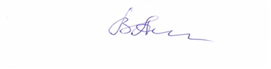 Президент АРОО «ПСА»                                                                 В.П. Анопко  10.00 – 10.05Приветственное слово Анопко Валентины Петровны, к.м.н, Президента Астраханской региональной общественной организации «Профессиональная сестринская ассоциация».10.05- 10.20Доклад: Онкологические кабинеты - связующее звено между онкологическими диспансерами и другими лечебными учреждениямиДокладчик: Самохина Любовь Павловна, главная медицинская сестра ГБУЗ АО «ОКОД».Лектор расскажет об основных целях скрининга в онкологии. Слушатели узнают о 5 видах опухолей, при которых существует эффективный скрининг, а также о трудностях при проведении скрининга в нашей стране.10.20-10.30Ответы на вопросы слушателей10.30 -10.45Доклад: Профилактика онкологических заболеваний в условиях ФАП Докладчик: Туймуратова Роза Мухамедкаримовна, медицинская сестра участковая ГБУЗ АО "Камызякская районная больница".Лектор расскажет о географических особенностях распространения онкологических новообразований, о заболеваниях и патологических процессах, предшествующих злокачественным заболеваниям. Слушатели узнают о целях первичной и вторичной профилактики, об организации работы с больными, состоящими на диспансерном наблюдении.10.45-10.55Ответы на вопросы слушателей10.55- 11.10Доклад: Онкологический больной на ФАПе. Что должен знать и уметь фельдшер.Докладчик: Ишбердиева Мухлиса Мухлисовна, заведующая ФАП пос. Начало ГБУЗ АО «Приволжская районная больница».Лектор расскажет об оказании медицинской помощи онкологическим больным на дому, о праве фельдшера самостоятельно назначить наркотические средства онкологическим больным с выраженным болевым синдромом. Слушатели узнают о первичной доврачебной медицинской помощи паллиативным больным, прикрепленным к ФАП.11.10-11.20Ответы на вопросы слушателей11.20-11.35Доклад: Ранняя диагностика злокачественных новообразований  видимых локализаций. Степень участия медицинской сестры первичного звена в профилактике и диагностике онкопатологии.Докладчик: Кашина Елена Алексеевна, главная медицинская сестра ГБУЗ АО «Городская поликлиника №10».Слушатели узнают о комплексном методе обследования, включающем рентгенологическое обследование, фиброгастроскопию с прицельной биопсией и цитологическим исследованием соскобов со слизистой оболочки. Автор представит алгоритм консультирования, проводимого перед процедурой.11.35-11.45Ответы на вопросы слушателей11.45-12.00Доклад: Современные методы и принципы лечения онкологических больных.Докладчик: Лобанова Дарья Сергеевна, старшая медицинская сестра отделения химиотерапии (дневной стационар) ГБУЗ АО «Областной клинический онкологический диспансер». Слушатели ознакомятся с методиками и принципами лечения онкологических больных, позволяющими продлевать жизнь пациента и избавлять от мучительных симптомов. Отдельным вопросом будет рассмотрен контроль патологических симптомов, возникающих в поздних стадиях заболевания и действия медицинской сестры по контролю этих симптомов.12.00-12.10Ответы на вопросы слушателей12.10-12.25Доклад: Рациональна тактика применения нутритивной поддержки при использовании химиотерапии.Докладчик: Бубнова Екатерина Васильевна, старшая медицинская сестра отделения химиотерапии ГБУЗ АО «Областной клинический онкологический диспансер».Лектор расскажет о целях, принципах и показаниях к нутритивной поддержке. Слушатели узнают о видах нутритивной поддержкионкологическим больным, о мониторинге эффективности, а также о роли медицинской сестры в раннем выявлении и оценке недоедания онкологических пациентов.12.25-12.35Ответы на вопросы слушателей12.35- 12.50Доклад: О чем молчит пациент? Общение с пациентом на языке тела и жестов.Докладчик: Гончарова Нелля Маратовна, палатная медицинская сестра отделения паллиативной помощи ГБУЗ АО «Областной клинический онкологический диспансер».Слушатели узнают о навыках в понимании невербальных сообщений от пациента. На многочисленных примерах рассмотрят невербальные признаки психологического неблагополучия и мучительных симптомов, которые может демонстрировать пациент при повседневном общении.12.50-13.00Ответы на вопросы слушателей13.00-13.20Доклад: Общие понятия и организация паллиативной помощи онкологическим больным в Астраханской области.Докладчик: Яренкова Наталья Анатольевна, старшая медицинская сестра отделения паллиативной помощи ГБУЗ АО «Областной клинический онкологический диспансер».Слушатели узнают об основных видах паллиативной помощи онкобольным. Лектор расскажет о выездной патронажной службе паллиативной медицинской помощи для оказания ПМП в амбулаторных условиях на дому населению г. Астрахани и Астраханской области.13.20 -13.40Доклад: Психологическая помощь участникам СВО при онкологических заболеваниях. Докладчик: Золотовская Лидия Михайловна, медицинский психолог, кандидат психологических наук ГБУЗ АО «Областной клинический онкологический диспансер».Слушатели узнают, почему человеку с онкологическим заболеванием не стоит отказываться от психологической помощи, чем онкопсихолог отличается от психиатра, психотерапевта и невролога. Лектор расскажет на каком этапе болезни нужна психологическая помощь.13.40-14.30Ответы на вопросы слушателей14.30-14.00Финальная дискуссия